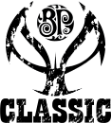 Boston Pizza ClassicJunior Varsity Girls and Boys Basketball TournamentFebruary 7 and 8, 2020Dear Coaches and Teams:I would like to extend an invitation to you and your team to compete in the Camrose Composite boys & girls Jr. Varsity Boston Pizza Classic Basketball Tournament 2020.  This tournament is open to JV basketball teams. We are planning to have 8 boys and 8 girls teams using the Oregon Draw format. Each team will be guaranteed 3 games. Tournament T-shirts will be awarded to the champions and each team will be presented with one all-star shirt for a player of their choosing.All games will be running 4, 10 minute quarters. With a 5 minute overtime period - if necessary. All schools are incharge of providing their own warm-up balls. Games will also run ahead of schedule if possible. FIBA rules will be used during the tournament.No concession will be provided, however we will have a coaches hospitality room on site.Entry fee to this year’s tournament is $325.00 per team and is payable to Camrose Composite High School or CCHS.If you and your teams are interested in attending please click the following link https://docs.google.com/forms/d/e/1FAIpQLSfmsGiyAc5sExsk1bzjIZBFjOhDm9GFgII5cAJWyhlyP9XCfg/viewform to register.  If you have any questions please call 672-4416, fax 672-6351 or email hhaugen@brsd.ab.caYours truly,Hans Haugen